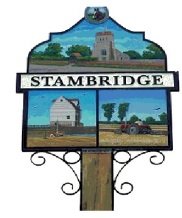 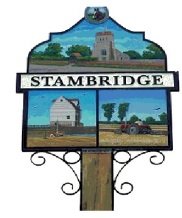 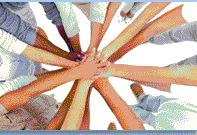 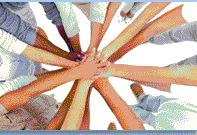               MINUTES                                                                                                                         OF THE STAMBRIDGE PARISH COUNCIL FINANCE COMMITTEE                                        HELD AT STAMBRIDGE MEMORIAL HALL, STAMBRIDGE ROAD, SS4 2AR.                                                                           ON THURSDAY 12th APRIL 2018.                                                             264 17/18 Members and Public present:                                                                                     7.34 pm.		   Chairman Councillor Mr P Shaw 	   Councillors: Mrs S Bush, Mrs J Gooding, Mrs P Holmes and Mr G Ioannou.	   Ward Councillor:   None.	 	   Members of the public:  None.		   The Parish Clerk: Mr B Summerfield.265 17/18 Chairman's opening remarks.		 The Chairman welcomed all persons attending the Meeting and made safety announcements for the Memorial Hall.  266 17/18 Apologies for absence.	  To be received by the Clerk in person via: email, letter and telephone.    None267 17/18 Declarations of Interests:  on items on the Agenda.i		 To receive all declarations of interests:ii		 The Chairman declared a Pecuniary interest as the husband of Mrs S Ioannou the Memorial Hall Trust Manager.iii		 The Chairman reminds Councillors to declare any further interests now and as they became evident to them, 			 during the progress of the meeting.268 17/18 Public Questions:		(Guest Speakers, visiting Ward/County Councillors, Councillors and Questions/Statements from members of the public).		i    Ward Councillors:   ii   Councillors:   iii   Members of the Public   None.269 17/18 Finance:      (to discuss recommendations)	i			The Clerk’s draft Balance totals of income/expenditure (Audit 2017 – 2018) was circulated to Councillors for information. ii			The Budget for 2018-2019 was discussed based on the above together with the Nett Excel spread sheet 2017-2018.iii			Budget figures 2018-2019 for recommendation to the SPC, were discussed, drawn up and agreed.			The Clerk to circulate to all councillors.iv	 	The Clerk reported that the shared costs invoice to the VHMC @ £ 427-97 has been delivered.v	 The Clerk produced a Draft April Finance statement for information, showing all transfers and receipts to date.vi	 The Clerk reported his meeting with Mr J P Smoothy (Accountants) as the prospective Internal Auditor for 2018-2019.vii	 The requested draft miscellaneous Office/Councillor nett costs detail (2017-2018) := £79-99 (Norton Antivirus), 		£15-00 (Church Hall - wrong column), £47 (Wreaths – doubled up), £74-95 (Floodbox), £18.33 (Floodbox lock) and		£17.66 (PDF/word s/w).viii	 The Streetlighting program (U/S lights) to be agreed at the next full SPC meeting.270 17/18 Items discussed (as recommendations/actions):      i	     The Clerk will expedite the missing lock on the Allotment gates.ii	     Councillor Mrs P Holmes to action the reinforcement (cement) of the supporting upright of the pedestrian gate.iii	     Pyracantha plants to be purchased and planted along the roadside hedgerow of the allotments (landlord to be advised).iv	     Plot 14 covers were discussed.v	     Councillor Mr G Ioannou to ask the lady volunteer to continue with tending the planters at the village sign.vi     	     The refurbishment of the Village entry signs and additional planters were discussed.vii	     Stambridge borders flowers (dinghy) was discussedviii	     Annual allotment rent was discussed.271 17/18 Next Stambridge Parish Council (Sole Trustee Committee) Meeting:   	 	   Agreed:	Thursday 26th APRIL 2018.      	      at the Stambridge Memorial Hall, Stambridge Road, SS4 2AR at 7.00 pm.	272 17/18 Next Stambridge Parish Council Meeting:   	 	   Agreed:	Thursday 26th APRIL 2018.       at the Stambridge Memorial Hall, Stambridge Road, SS4 2AR at 7.30 pm.	There being no further business the Chairman closed the meeting at 8.40 p.m.21st April 2018.						     Barry Summerfield, Stambridge Parish Clerk/RFO.